SMALL SCIENTISTS DISCOVERING THE SKY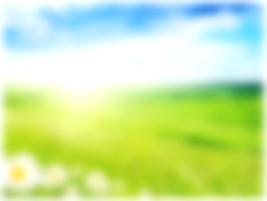 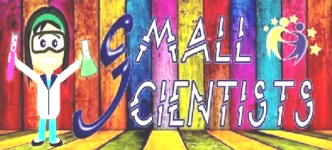 LATVIA, LIEPAJA city
4th experimentAIR MOVEMENT IN NATURE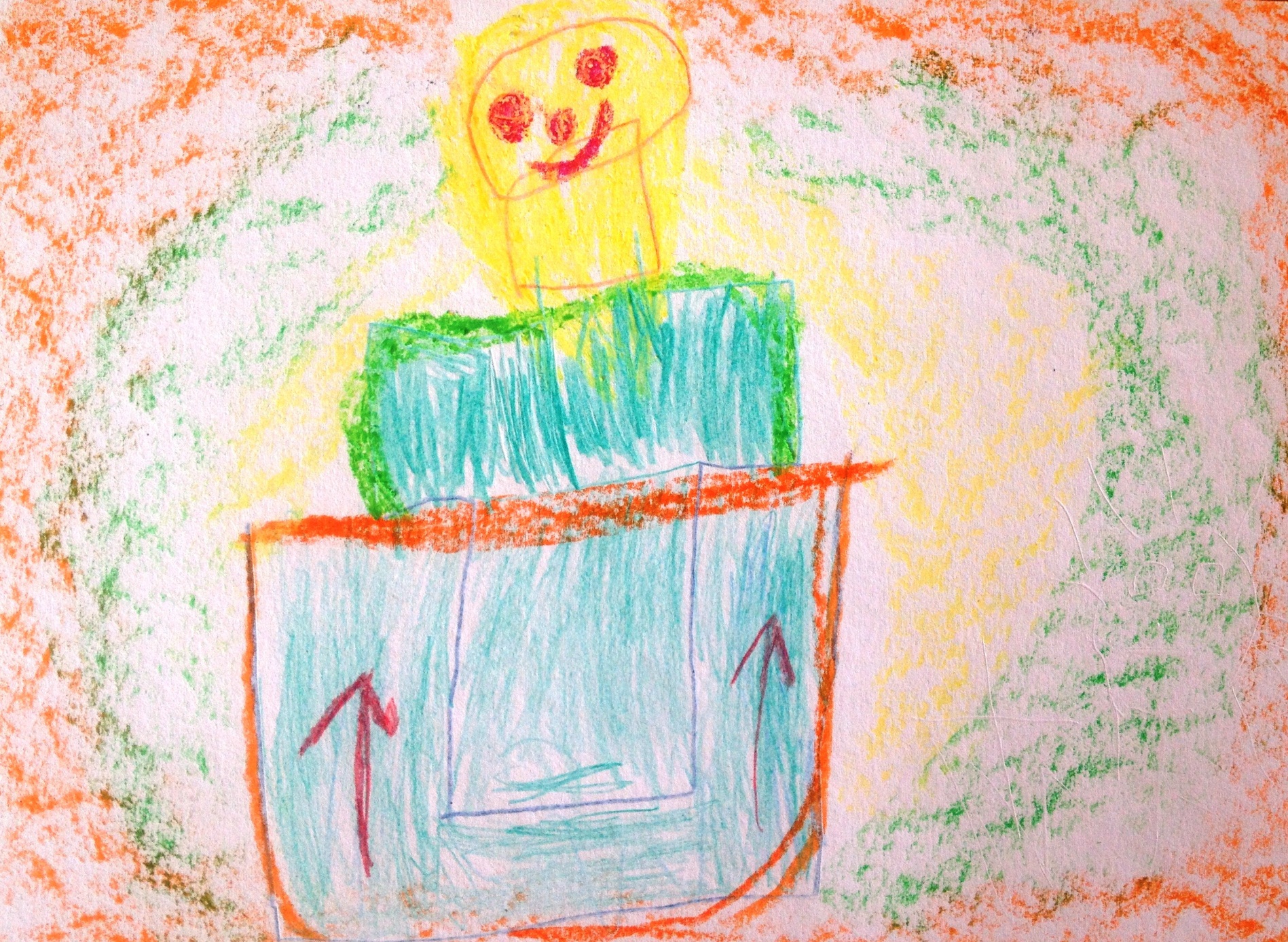 